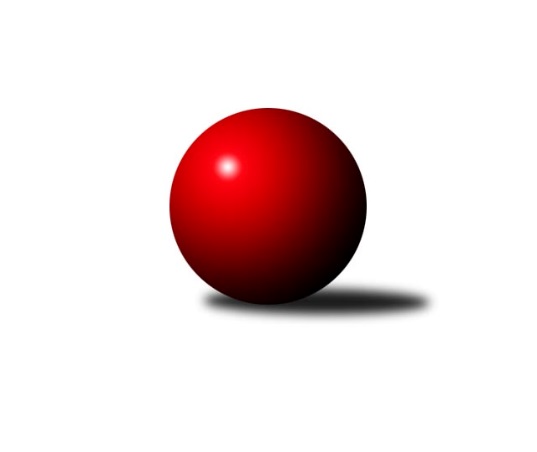 Č.5Ročník 2009/2010	23.10.2009Nejlepšího výkonu v tomto kole: 1633 dosáhlo družstvo: TJ Zubří˝A˝Okresní přebor Nový Jičín 2009/2010Výsledky 5. kolaSouhrnný přehled výsledků:TJ Nový Jičín˝B˝	- TJ Zubří˝A˝	2:8	1504:1633		21.10.TJ Frenštát p.R. ˝B˝	- Kelč˝B˝	8:2	1542:1442		21.10.TJ Sokol Sedlnice˝C˝	- TJ Sokol Sedlnice ˝B˝	4:6	1583:1632		22.10.KK Hranice˝B˝	- TJ Spartak Bílovec˝B˝	2:8	1487:1558		23.10.Kelč˝A˝	- KK Lipník nad Bečvou˝C˝	2:8	1556:1582		23.10.Tabulka družstev:	1.	TJ Zubří˝A˝	5	5	0	0	42 : 8 	 	 1659	10	2.	TJ Sokol Sedlnice ˝B˝	5	5	0	0	39 : 11 	 	 1598	10	3.	TJ Spartak Bílovec˝B˝	5	4	0	1	34 : 16 	 	 1589	8	4.	Kelč˝A˝	5	3	0	2	28 : 22 	 	 1624	6	5.	KK Lipník nad Bečvou˝C˝	5	3	0	2	28 : 22 	 	 1537	6	6.	KK Hranice˝B˝	5	2	0	3	26 : 24 	 	 1623	4	7.	TJ Sokol Sedlnice˝C˝	5	2	0	3	22 : 28 	 	 1586	4	8.	TJ Frenštát p.R. ˝B˝	5	1	0	4	18 : 32 	 	 1487	2	9.	TJ Nový Jičín˝B˝	5	0	0	5	8 : 42 	 	 1444	0	10.	Kelč˝B˝	5	0	0	5	5 : 45 	 	 1402	0Podrobné výsledky kola:	 TJ Nový Jičín˝B˝	1504	2:8	1633	TJ Zubří˝A˝	Ludmila Galiová	 	 174 	 158 		332 	 0:2 	 400 	 	204 	 196		Lubomír Krupa	Cyril Plešek	 	 199 	 197 		396 	 2:0 	 391 	 	197 	 194		Jaroslav Pavlát	Ján Pelikán	 	 186 	 198 		384 	 0:2 	 399 	 	194 	 205		Radim Krupa	Jaroslav Riedel	 	 197 	 195 		392 	 0:2 	 443 	 	236 	 207		Ota Adámekrozhodčí: Nejlepší výkon utkání: 443 - Ota Adámek	 TJ Frenštát p.R. ˝B˝	1542	8:2	1442	Kelč˝B˝	Otakar  Binek	 	 193 	 201 		394 	 2:0 	 369 	 	185 	 184		Jan Mlčák	Tomáš Hromada	 	 154 	 187 		341 	 0:2 	 375 	 	190 	 185		Tomáš Rychtár	Jiří Veselý	 	 208 	 192 		400 	 2:0 	 341 	 	185 	 156		Tomaš Vybíral	Miroslav  Makový	 	 201 	 206 		407 	 2:0 	 357 	 	194 	 163		Zdeněk Sedlářrozhodčí: Nejlepší výkon utkání: 407 - Miroslav  Makový	 TJ Sokol Sedlnice˝C˝	1583	4:6	1632	TJ Sokol Sedlnice ˝B˝	Michaela Tobolová	 	 185 	 200 		385 	 2:0 	 381 	 	181 	 200		Adam Chvostek	Renáta Janyšková	 	 181 	 207 		388 	 0:2 	 431 	 	207 	 224		Petr Sobotík	Radek Mikulský	 	 190 	 233 		423 	 2:0 	 411 	 	199 	 212		Jaroslav Tobola	Ondřej Malich	 	 188 	 199 		387 	 0:2 	 409 	 	212 	 197		Jaroslav Chvostekrozhodčí: Nejlepší výkon utkání: 431 - Petr Sobotík	 KK Hranice˝B˝	1487	2:8	1558	TJ Spartak Bílovec˝B˝	Josef Schwarz	 	 182 	 200 		382 	 0:2 	 415 	 	202 	 213		Antonín Fabík	František Opravil *1	 	 156 	 216 		372 	 0:2 	 385 	 	202 	 183		Miloš Šrot	Jan Lenhart	 	 180 	 171 		351 	 0:2 	 407 	 	212 	 195		Rostislav Klazar	Anna Ledvinová	 	 196 	 186 		382 	 2:0 	 351 	 	175 	 176		Jiří Sequensrozhodčí: střídání: *1 od 31. hodu Antonín UhýrekNejlepší výkon utkání: 415 - Antonín Fabík	 Kelč˝A˝	1556	2:8	1582	KK Lipník nad Bečvou˝C˝	Antonín Plesník	 	 195 	 209 		404 	 0:2 	 441 	 	209 	 232		Miroslav Ondrouch	Petr Tomášek	 	 168 	 165 		333 	 0:2 	 341 	 	169 	 172		Marek Koppa	Jiří Janošek	 	 212 	 204 		416 	 2:0 	 379 	 	203 	 176		Ladislav Mandák	Miroslav Pavelka	 	 200 	 203 		403 	 0:2 	 421 	 	211 	 210		Jaroslav  Kopparozhodčí: Nejlepší výkon utkání: 441 - Miroslav OndrouchPořadí jednotlivců:	jméno hráče	družstvo	celkem	plné	dorážka	chyby	poměr kuž.	Maximum	1.	Anna Ledvinová 	KK Hranice˝B˝	439.38	294.1	145.3	3.1	2/2	(467)	2.	Ota Adámek 	TJ Zubří˝A˝	434.60	291.0	143.6	4.6	5/5	(443)	3.	Radim Krupa 	TJ Zubří˝A˝	424.75	289.3	135.5	3.8	4/5	(471)	4.	Antonín Plesník 	Kelč˝A˝	424.00	294.9	129.1	6.3	4/4	(443)	5.	Radek Mikulský 	TJ Sokol Sedlnice˝C˝	419.00	267.5	151.5	9.0	2/3	(423)	6.	Josef Gassmann 	Kelč˝A˝	415.25	283.8	131.5	6.0	4/4	(438)	7.	Miroslav Ondrouch 	KK Lipník nad Bečvou˝C˝	413.25	279.3	134.0	3.1	4/4	(441)	8.	Miroslav Pavelka 	Kelč˝A˝	413.00	281.7	131.3	4.5	3/4	(427)	9.	František Opravil 	KK Hranice˝B˝	409.75	272.0	137.8	4.3	2/2	(439)	10.	Jaroslav Chvostek 	TJ Sokol Sedlnice ˝B˝	408.50	281.0	127.5	4.0	2/3	(414)	11.	Jiří Janošek 	Kelč˝A˝	405.67	286.0	119.7	8.3	3/4	(416)	12.	Lubomír Krupa 	TJ Zubří˝A˝	405.40	284.6	120.8	5.4	5/5	(441)	13.	Adam Chvostek 	TJ Sokol Sedlnice ˝B˝	404.89	279.8	125.1	8.1	3/3	(439)	14.	Renáta Janyšková 	TJ Sokol Sedlnice˝C˝	404.78	273.1	131.7	5.6	3/3	(412)	15.	Rostislav Klazar 	TJ Spartak Bílovec˝B˝	404.56	278.9	125.7	5.2	3/3	(413)	16.	Jan Lenhart 	KK Hranice˝B˝	403.67	290.8	112.8	8.0	2/2	(430)	17.	Ondřej Malich 	TJ Sokol Sedlnice˝C˝	400.11	274.7	125.4	6.3	3/3	(442)	18.	Jaroslav  Koppa 	KK Lipník nad Bečvou˝C˝	400.00	271.8	128.3	6.3	4/4	(421)	19.	Jaroslav Pavlát 	TJ Zubří˝A˝	399.80	274.4	125.4	7.2	5/5	(442)	20.	Jaroslav Ledvina 	KK Hranice˝B˝	398.00	278.5	119.5	10.0	2/2	(427)	21.	Jiří Sequens 	TJ Spartak Bílovec˝B˝	397.00	279.4	117.6	6.0	3/3	(445)	22.	Michaela Tobolová 	TJ Sokol Sedlnice˝C˝	396.83	283.8	113.0	8.8	2/3	(421)	23.	Vladimír Vojkůvka 	TJ Frenštát p.R. ˝B˝	396.00	285.5	110.5	9.0	2/3	(404)	24.	Zdeněk Bordovský 	TJ Frenštát p.R. ˝B˝	395.75	282.0	113.8	8.0	2/3	(420)	25.	Miloš Šrot 	TJ Spartak Bílovec˝B˝	395.00	277.6	117.4	6.0	3/3	(418)	26.	Jaroslav Tobola 	TJ Sokol Sedlnice ˝B˝	393.78	273.1	120.7	9.0	3/3	(437)	27.	Břetislav Mrkvica 	TJ Sokol Sedlnice ˝B˝	393.50	284.0	109.5	7.0	2/3	(407)	28.	Antonín Fabík 	TJ Spartak Bílovec˝B˝	392.78	273.3	119.4	6.2	3/3	(415)	29.	Ivana Vaculíková 	KK Lipník nad Bečvou˝C˝	390.50	266.7	123.8	7.2	3/4	(431)	30.	Ján Pelikán 	TJ Nový Jičín˝B˝	385.67	267.7	118.0	10.3	3/4	(400)	31.	Miroslav  Makový 	TJ Frenštát p.R. ˝B˝	384.75	272.0	112.8	11.5	2/3	(407)	32.	Cyril Plešek 	TJ Nový Jičín˝B˝	381.83	271.0	110.8	7.2	3/4	(396)	33.	Jiří Veselý 	TJ Frenštát p.R. ˝B˝	381.33	274.2	107.1	12.2	3/3	(400)	34.	Tomáš Rychtár 	Kelč˝B˝	377.67	269.5	108.2	9.0	3/3	(399)	35.	Jan Schwarzer 	TJ Sokol Sedlnice˝C˝	374.00	264.0	110.0	9.5	2/3	(397)	36.	Ivan Bilenný 	TJ Sokol Sedlnice˝C˝	369.00	251.5	117.5	10.0	2/3	(388)	37.	Jan Mlčák 	Kelč˝B˝	357.17	250.5	106.7	13.3	3/3	(392)	38.	Ladislav Mandák 	KK Lipník nad Bečvou˝C˝	356.75	258.5	98.3	13.5	4/4	(379)	39.	Petr Tomášek 	Kelč˝A˝	356.33	268.0	88.3	13.0	3/4	(370)	40.	Tomaš Vybíral 	Kelč˝B˝	356.00	257.0	99.0	12.0	2/3	(387)	41.	Ludmila Galiová 	TJ Nový Jičín˝B˝	351.13	252.4	98.8	12.5	4/4	(409)	42.	Tomáš Hromada 	TJ Frenštát p.R. ˝B˝	347.50	249.5	98.0	11.5	2/3	(354)	43.	Zdeněk Sedlář 	Kelč˝B˝	331.78	247.3	84.4	15.9	3/3	(357)	44.	Radek Koleček 	Kelč˝B˝	321.50	240.5	81.0	16.0	2/3	(337)	45.	Pavel Tobiáš 	TJ Frenštát p.R. ˝B˝	306.00	240.5	65.5	19.5	2/3	(323)		Jiří Chvostek 	TJ Sokol Sedlnice ˝B˝	421.00	292.0	129.0	2.0	1/3	(421)		Petr Sobotík 	TJ Sokol Sedlnice ˝B˝	414.50	288.0	126.5	8.0	1/3	(431)		Jiří Ondřej 	TJ Zubří˝A˝	396.00	287.0	109.0	10.0	1/5	(396)		Otakar  Binek 	TJ Frenštát p.R. ˝B˝	394.00	287.0	107.0	6.0	1/3	(394)		Antonín Uhýrek 	KK Hranice˝B˝	387.00	283.5	103.5	7.5	1/2	(398)		Josef Schwarz 	KK Hranice˝B˝	382.00	288.0	94.0	11.0	1/2	(382)		Zdeněk Rek 	KK Hranice˝B˝	377.00	282.0	95.0	11.0	1/2	(377)		Tomáš Binek 	TJ Frenštát p.R. ˝B˝	372.00	257.0	115.0	10.0	1/3	(372)		Jakub Telařík 	TJ Sokol Sedlnice ˝B˝	367.00	267.0	100.0	8.0	1/3	(367)		František Havran 	Kelč˝B˝	364.50	266.5	98.0	11.0	1/3	(366)		Jaroslav Riedel 	TJ Nový Jičín˝B˝	357.75	260.0	97.8	8.8	2/4	(392)		Puhrová Dagmar 	TJ Nový Jičín˝B˝	351.00	252.5	98.5	12.0	2/4	(365)		Ján Pelikán 	TJ Nový Jičín˝B˝	332.00	243.0	89.0	9.0	1/4	(332)		Marek Koppa 	KK Lipník nad Bečvou˝C˝	330.50	239.0	91.5	14.5	2/4	(341)		Karmen Baarová 	TJ Nový Jičín˝B˝	320.00	226.0	94.0	10.0	1/4	(320)Sportovně technické informace:Starty náhradníků:registrační číslo	jméno a příjmení 	datum startu 	družstvo	číslo startu
Hráči dopsaní na soupisku:registrační číslo	jméno a příjmení 	datum startu 	družstvo	Program dalšího kola:6. kolo28.10.2009	st	16:00	KK Lipník nad Bečvou˝C˝ - TJ Sokol Sedlnice ˝B˝	29.10.2009	čt	16:00	TJ Zubří˝A˝ - Kelč˝A˝	29.10.2009	čt	16:00	TJ Spartak Bílovec˝B˝ - TJ Nový Jičín˝B˝	29.10.2009	čt	16:00	TJ Sokol Sedlnice˝C˝ - TJ Frenštát p.R. ˝B˝	30.10.2009	pá	16:00	Kelč˝B˝ - KK Hranice˝B˝	Nejlepší šestka kola - absolutněNejlepší šestka kola - absolutněNejlepší šestka kola - absolutněNejlepší šestka kola - absolutněNejlepší šestka kola - dle průměru kuželenNejlepší šestka kola - dle průměru kuželenNejlepší šestka kola - dle průměru kuželenNejlepší šestka kola - dle průměru kuželenNejlepší šestka kola - dle průměru kuželenPočetJménoNázev týmuVýkonPočetJménoNázev týmuPrůměr (%)Výkon5xOta AdámekZubří A4434xOta AdámekZubří A115.664431xMiroslav OndrouchLipník C4412xMiroslav OndrouchLipník C111.724411xPetr SobotíkSedlnice B4311xPetr SobotíkSedlnice B108.554311xRadek MikulskýSedlnice C4232xJaroslav  KoppaLipník C106.654211xJaroslav  KoppaLipník C4211xAntonín FabíkBílovec B106.614151xJiří JanošekKelč A4161xRadek MikulskýSedlnice C106.54423